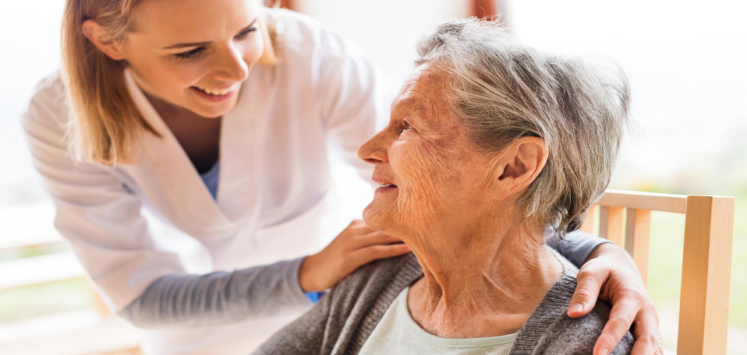        EL  VALOR  DE  LOS  CUIDADOS  EN  PALIATIVOS                Una visión humanista de la atención al enfermo y a su familia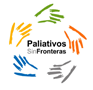                Curso online organizado por Paliativos sin Fronteras 2º EDIC, INICIO: 02-10-2023 –TERMINO 15-01-2024                                        www.paliativossinfronteras.orgOBJETIVOS. Todos los enfermos necesitan recibir unas atenciones básicas de calidad centradas en su persona pues siguen siendo esenciales los mismos elementos de cuidado que tenía Hipócrates en su tiempo: una actitud interesada y afectuosa, el trato amable y respetuoso, la atención solícita y cuidadosa, la palabra suave y confortadora, que promueve y fortalece la esperanza y que alivia la incertidumbre y la angustia, con respeto a la dignidad y a la autonomía del ser humano que deposita su confianza en ellos.  Este curso ofrece una visión integral de las posibilidades paliativas para formar profesionales y estudiantes de Ciencias de la Salud en los diversos aspectos físicos, sociales, espirituales y bioéticos del cuidado de los enfermos para  mantener su calidad de vida, dignidad y apoyar a su familia  y su autocuidado.DESTINADO A:Médicos,  enfermeros, farmacéuticos, psicólogos, trabajadores sociales, fisioterapeutas, docentes, tutores clínicos, estudiantes, administradores de residencias de ancianos interesados en conocer pautas básicas de atención y acompañamiento a enfermos con padecimientos agudos o crónicos, que le proporcionen bienestar y  apoyo a  su familia.ACREDITACIÓNLa parte teórica se combina con casos clínicos, bibliografía, videos seleccionados, diapositivas y foros con tutores para proporcionar a los asistentes una formación holística integral. Consta de 10 módulos con 93 unidades docentes  con sus evaluaciones correspondientes. Se han solicitado créditos SEAFORMEC. El programa se basa en una metodología 100 % online con múltiples webinars, foros y reflexiones.                      PROGRAMA FORMATIVOBASES DE LOS CUIDADOSAspectos generales de la intervención de los cuidadoresNecesidades de los enfermosLos cuidados centrados en el enfermoLos cuidados paliativos y la humanización sanitariaLA COMUNICACIÓN ENFERMO CUIDADOR FAMILIA EQUIPOLa comunicación , un medio terapéuticoLa comunicación no verbalLa entrevista clínica en el cuidadoBases para una buena comunicación con los niños y adolescentesLA EXPERIENCIA DEL CUIDAR El cuidador y los sentimientosLa compasión en el cuidadoCómo ayudar a un enfermo en el final de la vidaEl ABCD de la dignidad en  el cuidado EL CUIDADOR Y EL TRABAJO CON LA FAMILIANecesidades organizativas del cuidadorEl cuidador y la familia del enfermoCómo ayudar a la familia de un enfermoEvaluación continuada de los ancianos , un paso más por su seguridadFORMACIÓN DEL CUIDADOR Y ACCIONESBases de enfermería I  Cuidados físicos-movilizaciónBases de enfermería II.  Aseo , vestido, incontinenciaBases de enfermería III:  Úlceras por presión, venosas y cuidados nutricionalesBases de enfermería IV Manejo de situaciones clínicas concretasEl valor de reconocer a tiempo los cambios en los mayoresCUIDADOS DE PACIENTES EN SITUACIONES CONCRETASCuidados de niños y adolescentes con enfermedades crónicas Cuidado de los pacientes con demenciaCuidado de pacientes oncológicos y apoyo a sus familiasLa alimentación de los enfermosMEDIDAS PARA BUSCAR EL BIENESTAR DE LOS PACIENTES Medidas para ayudar a promover el bienestar emocional e intelectual del pacienteTerapias complementarias integrativasPapel del cine para aprender a cuidar al ser humanoBases para una mayor seguridad del pacienteLOS VALORES DEL PACIENTE  Y LA TOMA DE DECISIONESPapel de la espiritualidad y la religiónAlivio del sufrimientoEl final de vidaEl duelo y la aflicciónLa toma de decisiones y la ética del cuidadoLA PROTECCIÓN DE LOS CUIDADORESBases para el autocuidado del cuidadorCuidando a los cuidadoresEl cuidador y su paciente. Derechos y deberesEl voluntariado paliativo y el acompañamientoInformación sobre recursos de ayudaEl cuidador y su paciente. Derechos y deberes LOS CUIDADOS PALIATIVOS Y LA SOLIDARIDADCuidados paliativos y el alivio del dolor en la solidaridad internacionalPosibilidades de la enfermería en la cooperación internacionalEl voluntariado y su campo de acción Cuidados paliativos en ÁfricaGuías clínicas prácticas para un cuidado de calidad en paliativosMás allá de la colina y de la selva                                       WWW.PALIATIVOSSINFRONTERAS.ORG  PRECIO: 130 euros. INSCRIPCIONES:  INFO@PALIATIVOSSINFRONTERAS.ORG AVALADO POR :        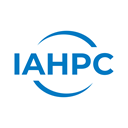 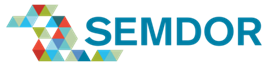 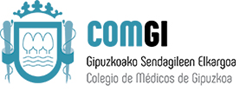 International Association of Palliative Care, Sociedad Española Multidisciplinar del dolor y Colegio de Médicos de Gipuzkoa y  Sociedad Peruana de Cuidados Paliativos.